Отдел идеологической работы, культуры и по делам молодежиБарановичская ЦРБ Детский абонемент отдела обслуживания и информации Барановичской ЦРБ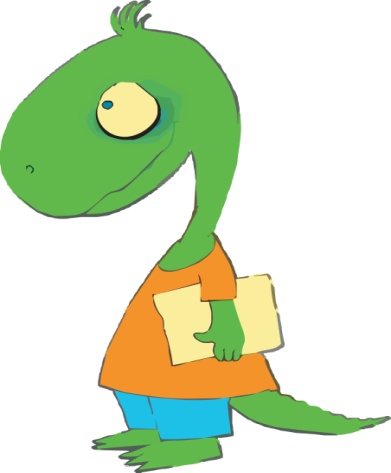 Детский библиотечный вестник             о новинках книгоиздания 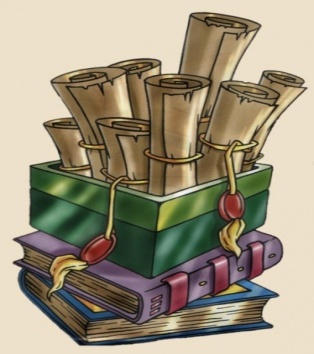 за I кв. Новая Мышь, 2021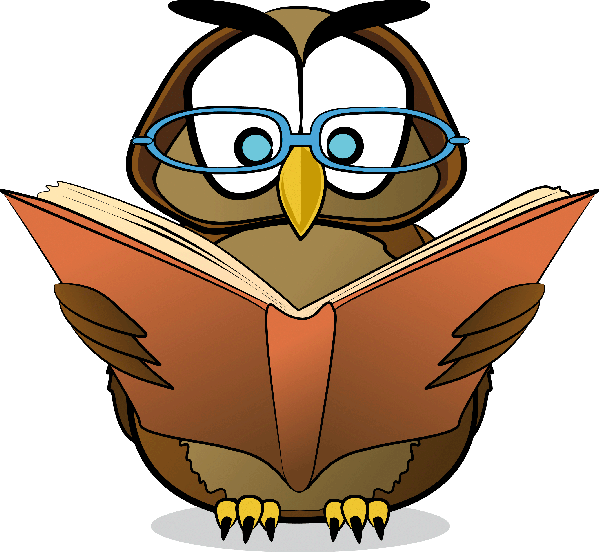 Детский библиотечный вестник «БиблиоЗаврик»информирует юных читателей, а так же их родителейо новинках книгоизданияна детском абонементеБарановичской центральной районной библиотекив январе - марте 2021 года.Читайте с удовольствием!(Библиографическая информация)                                                                    2021, январь	Составитель: Филиппова Я.В.225331, Брестская обл.,                                                              Барановичский р-н,                  д. Н.Мышь, ул. Парковая, 1.                                                                                                                         тел.: 40-37-01ОТРАСЛЕВАЯ ЛИТЕРАТУРАОТРАСЛЕВАЯ ЛИТЕРАТУРАОТРАСЛЕВАЯ ЛИТЕРАТУРА1Беларускія народныя казкі ў апрацоўцы Якуба Коласа : [для малодшага і сярэдняга школьнага ўзросту / мастак А. Грубін]. — Мінск : Звязда, 2021. — 36, [2] с.До2"І я там быў..." : (з народнапаэтычнай спадчыны) / Нацыянальная акадэмія навук Беларусі, Цэнтр даследаванняў беларускай культуры, мовы і літаратуры, Інстытут мастацтвазнаўства, этнаграфіі і фальклору ім. К. Крапівы, Беларуская дзяржаўная акадэмія мастацтваў ; [аўтары ідэі, укладальнікі: А. І. Лакотка і інш. ; пад агульнай рэдакцыяй А. І. Лакоткі ; мастакі: В. А. Багнюк і інш. ; пераклад на кітайскую мову А. В. Раманоўскай, Ван Цінфэна ; пераклад на англійскую мову Ю. М. Шукала, Л. Болтана-Сміта]. — Мінск : Беларуская навука, 2020. — 454, [1] с.До3Алдонина, Р. П. Вулканы ужасные и манящие : [для старшего дошкольного и младшего школьного возраста] / Римма Алдонина, Ольга Сазонова ; художник Елена Поповская. — 2-е изд. — Москва : Издательство "Настя и Никита", 2020. — 20, [4] с. — (Настя и Никита). — (Я [люблю] читать). До4Алдонина, Р. П. Знаменитые собаки : [для младшего школьного возраста, для чтения взрослыми делям] / Римма Алдонина ; художник А. Яковлев. — Москва : Настя и Никита, 2020. — 22 [2] с. — (Я [люблю] читать). — (Настя и Никита). До5Проказов, Б. Б. Танки Великой Отечественной войны. Советская и немецкая бронетехника : [для среднего и старшего школьного возраста] / Б. Б. Проказов. — Минск : Белорусская Энциклопедия, 2021. — 69, [2] с. — (Белорусская детская энциклопедия).ДоХУДОЖЕСТВЕННАЯ ЛИТЕРАТУРАХУДОЖЕСТВЕННАЯ ЛИТЕРАТУРАХУДОЖЕСТВЕННАЯ ЛИТЕРАТУРА6Бунта, Т. П. Сад з матылькамі : [аповесць-казка / Тамара Бунта ; мастак Аксана Аракчэева. — Мінск : Мастацкая літаратура, 2020. — 142, [1] с.До7Змітрок Бядуля ; мастак Алена Лось ; [складальнік А. С. Масла]. — Мінск : Беларуская Энцыклапедыя, 2021. — 31 с. — (Кнігі нашага дзяцінства).До8Валхоўская, А. В. Чарнічны Мішка. Каляндар летуценнікаў : [для малодшага школьнага ўзросту] / Анастасія Валхоўская ; мастак Яна Фефелава ; [пераклад з рускай мовы В. Рацэвіч]. — Мінск : Мастацкая літаратура, 2020. — 59, [4] с.До9Ваўчыца з Чортавай Ямы : 25 апавяданняў пра жывёл / [укладанне А. Бадака ; мастак М. Дайлідаў]. — Мінск : Мастацкая літаратура, 2020. — 301, [1] с. До10Гапееў, В. М. Зніч ваўкалака : прыгодніцкая аповесць / Валерый Гапееў. — Мінск : Мастацкая літаратура, 2020. — 220, [2] с. — (Бібліятэка прыгод і фантастыкі). До1112 месяцаў = 12 месяцев : [казкі] / [укладанне А. Бадака] : Кн. 6 : . — Мінск : Мастацкая літаратура, 2020— Чэрвень = Июнь : [для малодшага школьнага ўзросту]. — 2020. — 254, [1] с. До1212 месяцаў = 12 месяцев : [казкі] / [укладанне А. Бадака] : Кн. 7 : . — Мінск : Мастацкая літаратура, 2020— Ліпень = Июль : [для малодшага школьнага ўзросту]. — 2020. — 252, [1] с. До1312 месяцаў = 12 месяцев : [казкі] / [укладанне А. Бадака] : Кн. 8 : . — Мінск : Мастацкая літаратура, 2020— Жнівень = Август : [для малодшага школьнага ўзросту]. — 2020. — 254, [1] с. До1412 месяцаў = 12 месяцев : [казкі] / [укладанне А. Бадака] : Кн. 9 : . — Мінск : Мастацкая літаратура, 2020— Верасень = Сентябрь : сучасная беларуская графіка. — 2020. — 260, [1] с. До1512 месяцаў = 12 месяцев : [казкі] / [укладанне А. Бадака] : Кн. 12 : . — Мінск : Мастацкая літаратура, 2020— Снежань = Декабрь : [для малодшага школьнага ўзросту]. — 2020. — 254 с. До16Жук, А. Лаві зайца! : апавяданні / Алесь Жук ; [мастак С. Стахоўская]. — Мінск : Звязда, 2021. — 77, [1] с. До17Карлюкевіч, А. Бацькі заўсёды добрыя : [апавяданні / Алесь Карлюкевіч ; [мастак А. Карповіч]. — Мінск : Звязда, 2021. — 53, [3] с. До18Конеў, Я. Ф. Прыгоды дамавічкоў : казкі / Ягор Конеў ; [мастак В. Чарняўская]. — Мінск : Звязда, 2021. — 44, [2] с. До19Пазнякоў, М. Радзіма наша — Беларусь : вершы / Міхась Пазнякоў. — Мінск : Мастацкая літаратура, 2020. — 101, [1] с. До20Пальчэўскі, А. Рэкс і Казбек : [апавяданні / Алесь Пальчэўскі ; [укладанне А.Спрынчан ; мастак В. Дзятко]. — Мінск : Мастацкая літаратура, 2020. — 38 с. — (Я люблю чытаць). До21Салодкія яблыкі : аповесці, апавяданні / [укладальніца А. В. Спрынчан]. — Мінск : Мастацкая літаратура, 2020. — 451, [3] с. — (Бібліятэка выбраных твораў).До22Хадасевіч-Лісавая, К. С. Палёт на Вухуцію : тэлепорт / Кацярына Хадасевіч-Лісавая ; [мастак В. П. Лапіна]. — Мінск : Звязда, 2021. — 38, [1] с. — (Казкі кніжнай феі)До23Аксаков, С. Т. Аленький цветочек : сказка ключницы Пелагеи / С. Аксаков ; художник И. Цыганков. — Москва : Искателькнига, 2020. — 46, [1] с. — (Библиотечка школьника).До24Барто, А. Л. Было у бабушки сорок внучат : [стихи / Агния Барто ; рисунки В. Чижикова. — Москва : Махаон : Азбука-Аттикус, [2020]. — 77, [2] с. До25Баум, Л. Ф. Железный дровосек страны Оз : [для среднего школьного возраста] / Л. Ф. Баум ; [перевод с английского Н. Беляковой ; художник И. Цыганков]. — Москва : Искателькнига, 2015. — 109, [2] с. — (Школьная библиотека). До26Булычев, К. Алиса и дракон : [фантастическая повесть / Кир Булычев ; худож. А. Шахгелдян. — [Москва] : Искателькнига, [2017]. — 62, [1] с. — (Библиотека школьника). До27Булычев, К. Сто лет тому вперед : фантастическая повесть / Кир Булычев ; художник Т. Плетнёва. — Москва : Искателькнига, 2020. — 254, [2] с. — (Школьная Библиотека).До28Вильмонт, Е. Н. Операция "Медный кувшин" : [роман / Екатерина Вильмонт. — Москва : АСТ : Жанровая литература, [2020]. — 285, [2] с. — (Сыскное бюро "Квартет"). — (Серия Детский детектив Екатерина Вильмонт: "Сыскное бюро "Квартет"").До29Гайдар, А. П. Бумбараш : повесть / Аркадий Гайдар ; художник В. Дугин. — Москва : Искателькнига, [2016]. — 62, [1] с. — (Библиотечка школьника).До30Гоголь, Н. В. Повесть о том, как поссорился Иван Иванович с Иваном Никифоровичем : повести / Н. Гоголь ; художник А. Симанчук. — Москва : Искательпресс, [2016]. — 110, [2] с. — (Школьная библиотека).До31Гюго, В. Гаврош : [для младшего школьного возраста] / В. Гюго ; [перевод О. Поповой и А. Энгельгардт в обработке  Н. Добрыничевой] ; художник В. Дугин. — Москва : Искателькнига, 2019. — 60, [1] с. — (Библиотечка школьника).До32Деревянко, М. А. Котенок Пых и щенок Прыг : новогодние сказки / Михаил Деревянко ; [художник А. Луковская]. — Минск : Звязда, 2021. — 46, [1] с. До33Детство : повести, рассказы / составитель А. Спринчан]. — Минск : Мастацкая літаратура, 2020. — 492, [2] с. — (Школьная библиотека). До34Карнаухова, И. А. В царстве священного Байкала : сказка-быль / Ирина Карнаухова ; [художник Алесь Зенович]. — Мінск : Звязда, 2020. — 51, [3] с.До35Лясковский, В. Л. День рождения : веселая книжка малышам и малышкам / Виктор Лясковский ; [художник С. Стаховская]. — Минск : Звязда, 2021. — 134, [1] с.До36Никольская, О. В. Светик:Путешествие в Сети : современная повесть-сказка / Ольга Никольская ; [художник Янина Ващенко]. — Минск : Звязда, 2020. — 157, [1] с. До37Пастернак, Б. Л. Доктор Живаго : [роман] / Борис Пастернак. — Москва : АСТ, [2020]. — 539, [2] c. — (Лучшая мировая классика). До38Платонов, А. П. Котлован; В прекрасном и яростном мире : [сборник] / Андрей Платонов. — Москва : АСТ, [2020]. — 414, [1] с. — (Русская классика). До39По, Э. А. Золотой жук : [сборник / Эдгар Аллан По. — Москва : АСТ, 2019. — 382, [1] с. — (Зарубежная классика). — (Лучшая мировая классика). До40Полевой, Б. Н. Повесть о настоящем человеке / Борис Полевой ; [предисловие Н. Земцова]. — Москва : АСТ, 2019. — 382, [1] с. — (Бессмертный полк. 75 лет Победы). — (75 лет Великой Победы). До41Поликанина, В. П. Всех сильнее доброта : книга стихов для детей / Валентина Поликанина ; [художник Е. Карпович]. — Минск : Мастацкая літаратура, 2020. — 97, [2] с. До42Свечникова, Е. В. Волшебная книга : [сказка / Елена Свечникова ; [рисунки автора]. — Минск : Звязда, 2020. — 62, [1] с.До